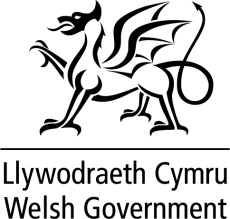 Home Improvement Loan SchemeInitial Expression of Interest FormPlease Select Your Local Authority: Gwynedd      Anglesey      Conwy       Flintshire       Wrexham      DenbighshireSigned:_____________________	                              Date:__________________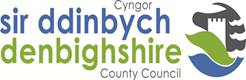 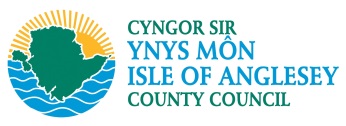 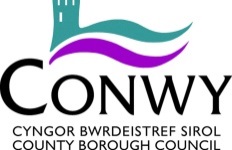 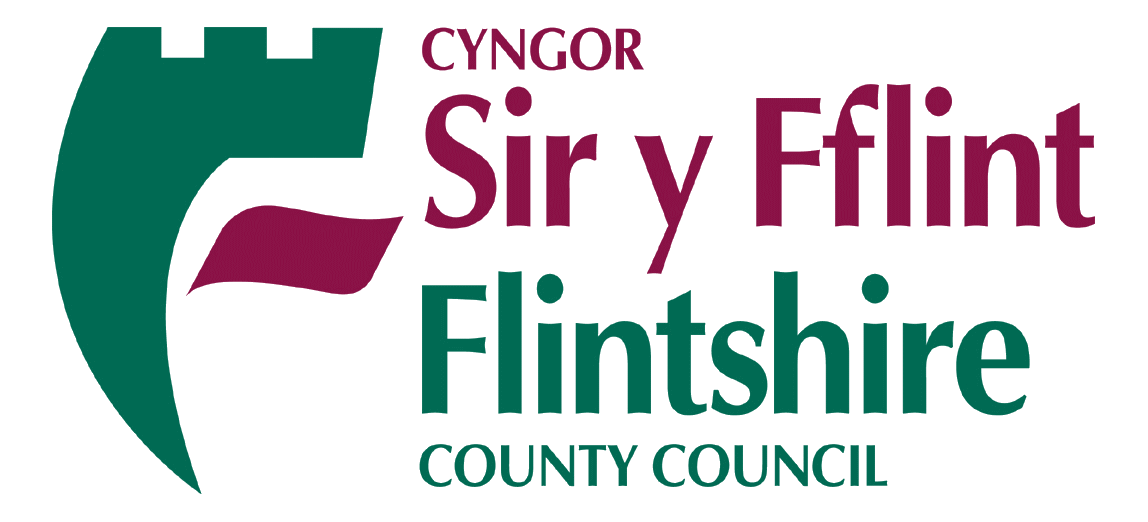 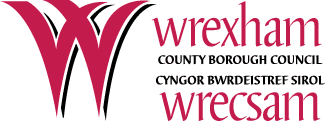 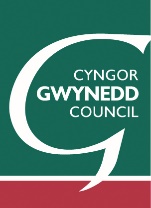 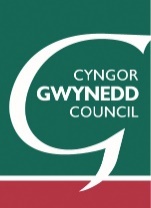 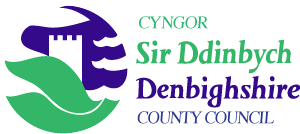 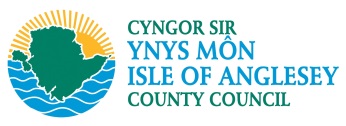 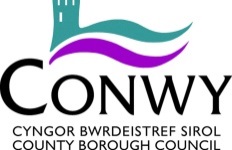 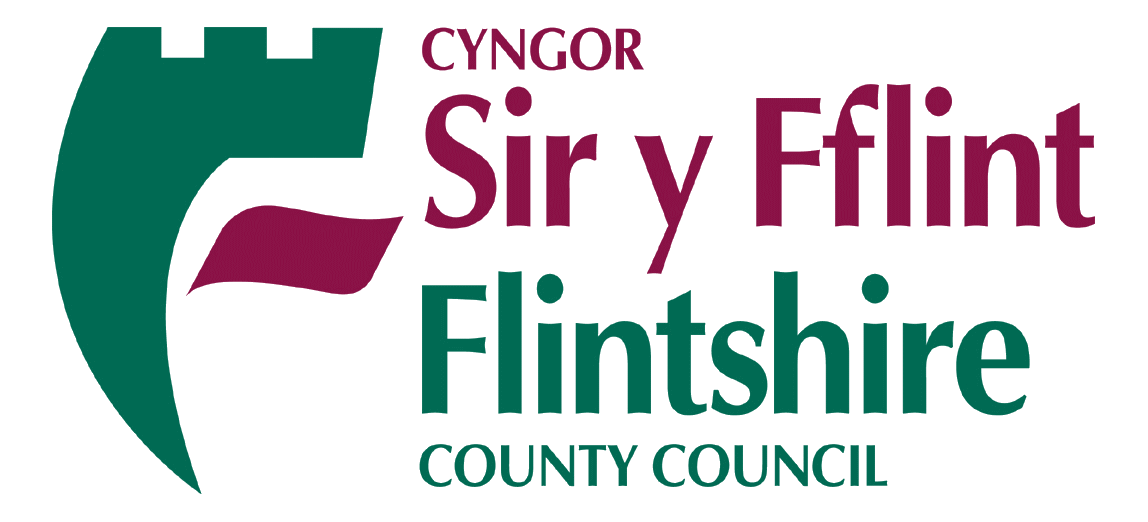 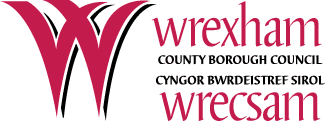 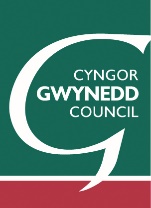 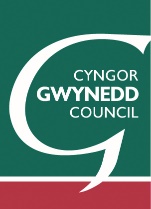 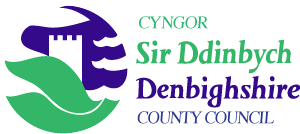 1.Address of property to be renovatedPostcode:Postcode:2.Owner’s Name3.Owner’s Address(if different)Postcode: Postcode: 4.E-mail Address5.Telephone Number(s)6.Brief description of work required7.Amount you would wish to borrow (up to maximum of £35,000 per unit) £ £Please tick the boxes and sign below to confirm your agreement to the following:Please tick the boxes and sign below to confirm your agreement to the following:Please tick the boxes and sign below to confirm your agreement to the following:Please tick the boxes and sign below to confirm your agreement to the following:My title to this property is registered at HM Land Registry.My title to this property is registered at HM Land Registry.My title to this property is registered at HM Land Registry.The property    HAS / HAS NOT      been empty for over 6 months.   (please delete)The property    HAS / HAS NOT      been empty for over 6 months.   (please delete)The property    HAS / HAS NOT      been empty for over 6 months.   (please delete)I accept there is an administration fee of up to £500 incurred with the loan.I accept there is an administration fee of up to £500 incurred with the loan.I accept there is an administration fee of up to £500 incurred with the loan.Works will be completed within 12 months of the loan approval.Works will be completed within 12 months of the loan approval.Works will be completed within 12 months of the loan approval.I will provide details of my income and expenditure for application purposes.I will provide details of my income and expenditure for application purposes.I will provide details of my income and expenditure for application purposes.I have finance arranged for any additional expenditure required to renovate the property.I have finance arranged for any additional expenditure required to renovate the property.I have finance arranged for any additional expenditure required to renovate the property.I    HAVE / HAVE NOT    applied for Project Management Assistance.  (please delete)I    HAVE / HAVE NOT    applied for Project Management Assistance.  (please delete)I    HAVE / HAVE NOT    applied for Project Management Assistance.  (please delete)I intend to  OCCUPY / RENT / SELL   the property.   (please delete)I intend to  OCCUPY / RENT / SELL   the property.   (please delete)I intend to  OCCUPY / RENT / SELL   the property.   (please delete)